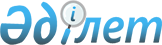 Об оказании социальной помощи
					
			Утративший силу
			
			
		
					Постановление Кызылкогинского районного акимата Атырауской области № 65 от 11 апреля 2012 года. Зарегистрировано Департаментом юстиции Атырауской области 20 апреля 2012 года № 4-5-160. Утратило силу - постановлением Кызылкогинского районного акимата Атырауской области № 24 от 5 февраля 2013 года      Сноска. Утратило силу - постановлением Кызылкогинского районного акимата Атырауской области № 24 от 05.02.2013.

      В соответствии с подпунктом 14) пункта 1 статьи 31 Закона Республики Казахстан от 23 января 2001 года "О местном государственном управлении и самоуправлении в Республике Казахстан",статьей 20 Закона Республики Казахстан от 28 апреля 1995 года "О льготах и социальной защите участников, инвалидов Великой Отечественной войны и лиц, приравненных к ним", решением районного маслихата от 15 декабря 2011 года № ХХXІV-2 "О районном бюджете на 2012-2014 годы" акимат района ПОСТАНОВЛЯЕТ:



      1. Гражданам района, награжденным орденами и медалями бывшего Союза Советских Социалистических Республик за самоотверженный труд в тылу в годы Великой Отечественной войны, оказать социальную помощь в виде ежемесячных выплат в сумме 2000 (две тысячи) тенге.



      2. Государственному учреждению "Кызылкогинский районный отдел занятости и социальных программ" обеспечить своевременные выплаты социальной помощи.



      3. Контроль за исполнением настоящего постановления возложить на заместителя акима района Шаяхметова Б.



      4. Настоящие постановление вступает в силу со дня государственной регистраций в органах юстиции и вводится в действие по истечении десяти календарных дней после дня его первого официального опубликования и распространяется на отношения возникщие с 4 января 2012 года.      Аким  района                               С. Рыскалиев
					© 2012. РГП на ПХВ «Институт законодательства и правовой информации Республики Казахстан» Министерства юстиции Республики Казахстан
				